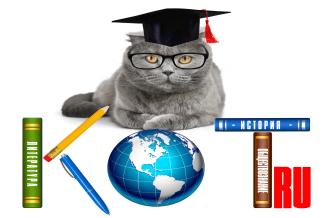 БЛАНК ОТВЕТОВДАННЫЕ УЧАСТНИКА:ОТВЕТЫ:Заполненный БЛАНК ОТВЕТОВ необходимо отправить на электронный адрес: ruskotru@mail.ruНазвание олимпиады «ЭЛЕМЕНТЫ КОМБИНАТОРИКИ И ТЕОРИИ ВЕРОЯТНОСТЕЙ»ФИО участникаУчебное заведение, город (ССУЗ, ВУЗ) ФИО преподавателя-наставникаДолжность преподавателя-наставникаe-mail преподавателя-наставникаНомер задания1234567891011 1213141516171819 2021